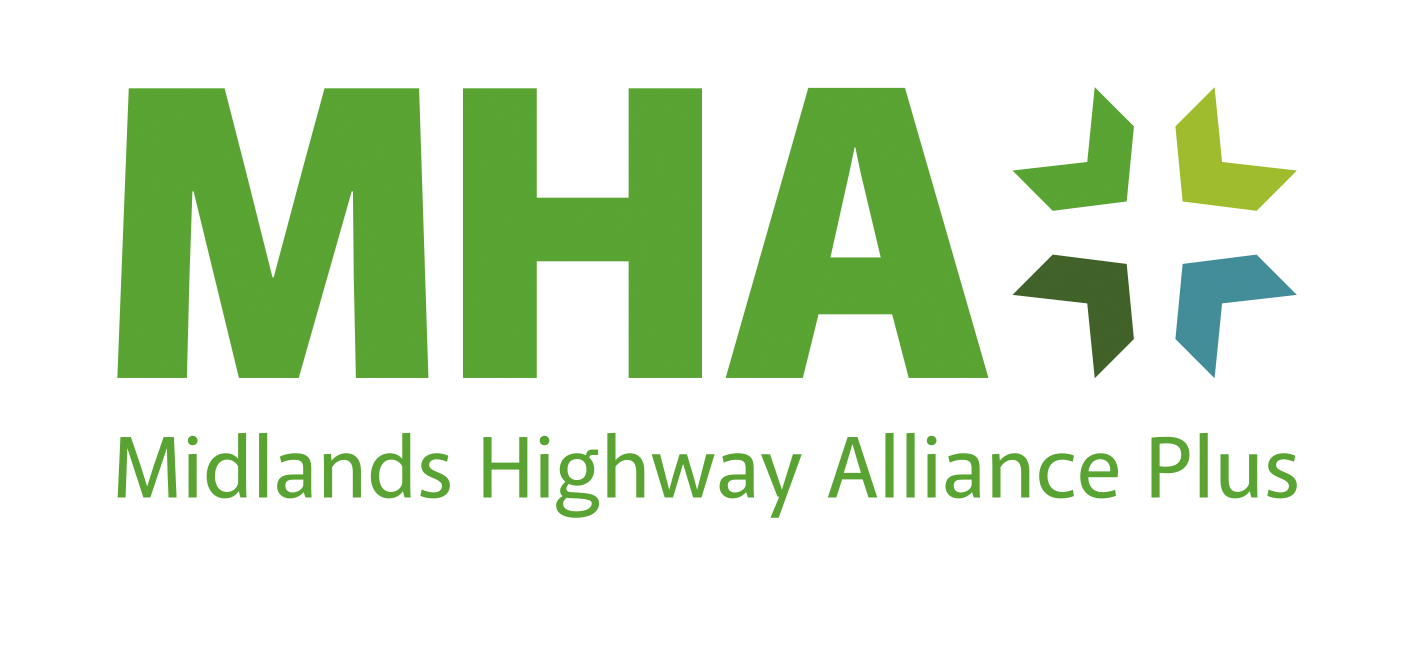 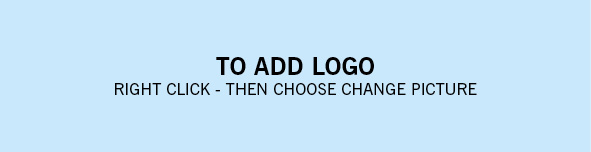 MHA+ Authority????????Project Number????????Project Title????????Client Contact????????Client Details????????Brief Project
Description
(300 Characters)????????Full Project
Description????????Innovation????????Lean Delivery/
Efficiency Savings????????Sustainability????????Awards/ CustomerSatisfaction????????Address of Site????????Project Capital Value(If applicable)????????Fee ValueMHA+ PSP  Delivery TeamProject Manager????MHA+ PSP  Delivery TeamDelivery Manager????MHA+ PSP  Delivery TeamFramework Manager????Project Manager Contact Details????????Other Useful Information????????Image References
(Images to be supplied separately)????????Completion Certificates
(to be provided separately)????????This information provided by:????????